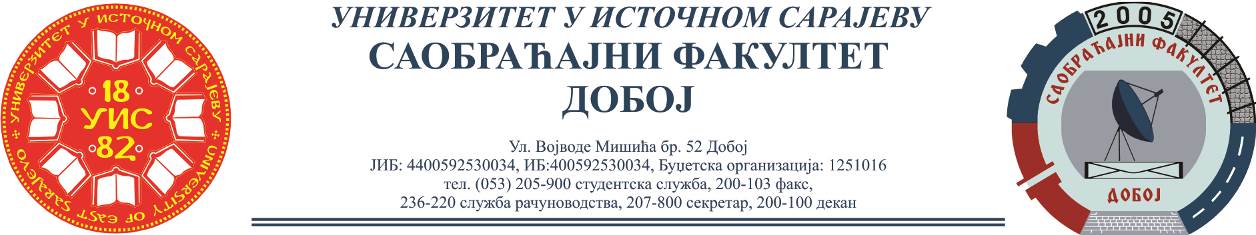 REZULTATI PISMENOG ISPITA IZ PREDMETA LOGISTIKA U SAOBRAĆAJU,ODRŽANOG 09.02.2021.Niko nije položio pismeni dio ispita.NAPOMENA: Za studente koji su prijavili ispit, a položili su pismeni dio u nekom od prethodnih rokova, usmeni dio ispita će se održati u ponedjeljak, 22.02.2021. sa početkom u 10:00h u sali 15.Predmetni profesorDr Marko Vasiljević, red. prof.		Predmetni asistentEldina Mahmutagić, asistent